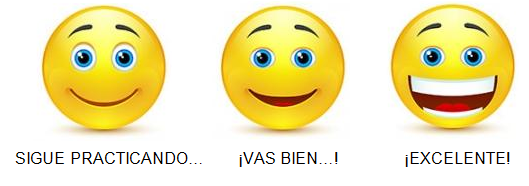 Nombre: ____________________________________   2°año ____                                     (Nombre – Apellido)Objetivo: Leer, escribir, ordenar, comparar, componer, descomponer aditivamente números del 0 al 100. Estimar cantidades.1. Une con una línea los números con su escritura en palabras.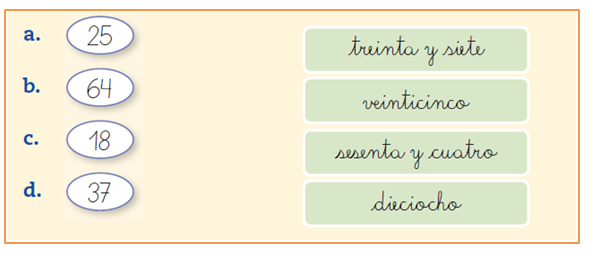 2. Responde a partir de la imagen.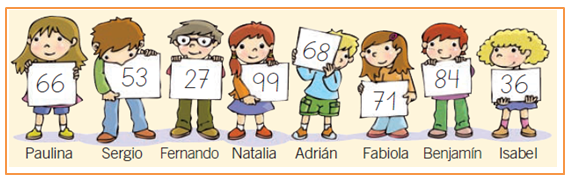 a. Escribe un número mayor que el de Sergio. b. Escribe un número menor que el de Natalia y mayor que 90.c. ¿Cuál de los niños tiene el número mayor?3. Marca con una   X  la  opción que muestra la descomposición aditiva correcta del número 63.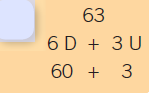 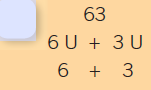 4. Lee la situación y responde a partir de la imagen.La señora Camila necesita depositar un cheque en el banco y hay una larga fila. Ella contó a 10 personas en la fila destacada.a. ¿Cuántas personas estimas que hay en el resto de la fila? Pinta.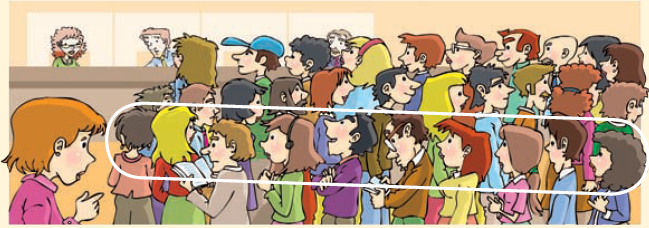 